附件二：精密仪器年使用情况填报操作说明登陆山西大学资产管理系统第一步：点击菜单项中的“资产管理”第二步：点击左侧功能操作区功能项“精密仪器”第三步：点击 “精密仪器”中的“年使用信息维护”第四步：勾选数据记录第五步：点击“维护信息”第六步：点击“增加”，根据需要填报的信息跟仪器负责人采集数据，填入后保存。完成一条仪器记录的数据填报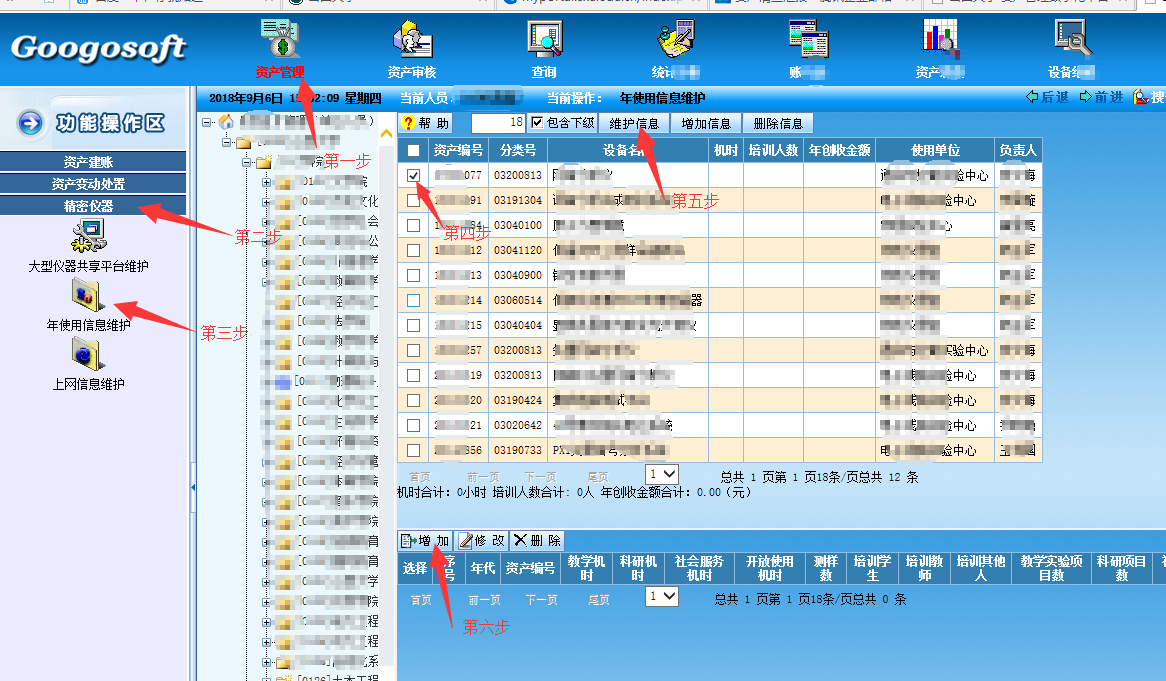 